Если вы хотите видеть своего ребёнка физически крепким и здоровым, закаливайте его. Для этого можно широко использовать естественные факторы природы – воздух, солнце, воду.Приучайте малыша с ранних лет к свежему воздуху, холодной воде, воспитывайте у него умение преодолевать трудности.Необходимо помнить, что положительный эффект от закаливания вы получите только в том случае, если оно будет проводиться систематически, без перерывов, с соблюдением всех требований врача и с учётом индивидуальных особенностей вашего ребёнка.Нужно знать, что длительный перерыв в закаливании (более 2-3 недель) вновь повышают чувствительность организма к охлаждению. Поэтому после болезни ребёнка продолжать закаливающие процедуры надо с более высоких температур, чем те, которые были достигнуты перед болезнью.Чтобы получить положительный эффект, необходимо:Учитывать возраст, состояние здоровья, индивидуальные особенности ребёнка, его настроение.Постепенно проводить закаливающие процедуры, меняя их виды, в зависимости от сезона и погоды.Постепенно увеличивать силу воздействия природного фактора.Метод 1: Закаливание детей воздухомПервое требование при закаливании – создание нормальных гигиенических условий жизни ребёнка. чтобы воздух в помещении был чистым, необходимо ежедневно проводить влажную уборку и постоянно проветривать комнату, температура воздуха в которой должна быть около 22 градусов.Постепенно приучайте детей находиться в помещении сначала при одностороннем, а затем при угловом проветривании. Сквозное проветривание проводят в отсутствии ребёнка, допуская снижение температуры до 15-17 градусов и прекращая его за 20-30 минут до возвращения ребёнка (время, необходимое для восстановления нормальной температуры).Одежда малыша должна соответствовать сезону и погоде и обеспечивать ему состояние теплового комфорта.При температуре воздуха в помещении 22 градуса детей (до начала закаливания) одевают в двухслойную одежду: хлопчатобумажное бельё, платье (можно хлопчатобумажное или фланелевое); на ноги колготы (для детей 3-5 лет) или гольфы (6-7 лет), туфли. При температуре воздуха ниже 19 градусов поверх платья надевают кофту; либо платье заменяется трикотажным или полушерстяным, колготы (для детей уже закалённых могут быть гольфы), туфли или тёплые тапочки с каблуком. Летом при температуре свыше 22 градусов следует облегчить одежду до однослойной (трусы, рубашка с короткими рукавами).Очень полезен дневной сон на открытом воздухе: на веранде или в саду, в хорошо проветренном помещении, независимо от времени года. В средней климатической зоне дневной сон на открытом воздухе проводится даже при морозе, но при отсутствии ветра.Одежда во время сна должна соответствовать сезону и погоде. Если ребёнок спит на открытой веранде, то в зимнее время его укладывают в спальный мешок, оставляя открытым только лицо. Весьма важно, чтобы окна на веранде были открыты, даже если она не отапливается. При отсутствии сквозняков во время сна в зимнее время температура воздуха на веранде может достигать – 10 - 15 градусов. Матрац и спальный мешок должны храниться в тёплом помещении.Если ребёнок спит не на веранде, а в хорошо проветренной комнате, то спального мешка не требуется. В холодное время года лучшая одежда для сна – байковая рубашка с длинным рукавом или пижама, в тёплое – лёгкое бельё с короткими рукавами. После того, как ребёнок улёгся, в комнате открывают форточки или окна; прохладный воздух ускоряет наступление глубокого сна. За 15-20 минут до подъёма можно закрыть окно, чтобы воздух в комнате нагрелся.Большую роль в закаливании воздухом вне помещения играет прогулка. Здесь важно правильно одеть и обуть ребёнка соответственно сезону и погоде, чтобы обеспечить ему свободу движений и необходимый тепловой комфорт.При температуре воздуха от +6 до -2 дети должны быть одеты в четырёхслойную одежду – бельё, платье, колготы, трикотажную кофту (свитер), рейтузы, куртку или демисезонное пальто (при зимнем пальто не следует надевать кофту), сапожки. При снижении температуры до -3, -8 демисезонное пальто заменяется зимним, на ноги надевают утеплённые сапоги; при температуре от -1 до -14 градусов дополнительно надевают вторые рейтузы, утеплённые сапоги с носками. В зимнее время важно предупредить переохлаждение организма ребёнка. для этого надо следить, чтобы ноги и руки у него были сухими, промокшие варежки необходимо своевременно заменять. Игры нужно подбирать подвижные, но чтобы ребёнок не перегревался.С наступлением тепла детей постепенно переводят на двухслойную, а затем на однослойную одежду. Во время подвижных игр одежда должна быть спортивной – тренировочный костюм или трусы и майка.Благодаря прогулкам и правильно организованному дневному сну даже зимой ребёнок находится на свежем воздухе 4-5 часов.Летом, в тёплую погоду ребёнка надо приучать ходить босиком.Воздушные ванны дети получают при смене белья после ночного и дневного сна во время самостоятельного одевания и раздевания. В эти 6-8 минут ребёнок бывает полностью или частично обнаженным. Кроме того, воздушные ванны он получает, находясь в облегчённой одежде (трусы, майка, тапочки) во время ежедневной утренней гимнастики, которая вводится в режим дня детей с начала третьего года жизни.Утреннюю гимнастику проводят в теплое время года при одностороннем проветривании (фрамуга, форточка, окно); в холодную погоду (зимой) – при закрытых окнах, но сразу после проветривания помещения; летом - на открытом воздухе.Если дети уже привыкли к прохладному воздуху, то на всё время бодрствования их оставляют в облегчённой одежде (гольфы, короткие рукава) не только летом, но и зимой.Если появляются признаки охлаждения, то детям надевают колготы, платья с длинными рукавами, кофты.Метод 2: Закаливание детей водойНачинают с предельно слабых воздействий на ограниченную часть кожных покровов (местное обтирание, обливание), затем переходят к общему обтиранию всего тела и обливанию.При местном воздействии начинают с воды в 30 градусов, через каждые 1-2 дня её снижают на 1-2 градуса до тех пор, пока она не достигнет 18-16 градусов. Для общего воздействия начальная температура воды – 35-34 градуса, через каждые 3-4 дня её снижают на 1-2 градуса и доводят до 24-22 градусов.Закаливание водой детей младшего возраста или ослабленных (часто болеющих) можно начинать с контрастных местных обливаний ног.Обливание проводят сначала тёплой водой температурой 36 градусов, затем прохладной, начиная с 28 градусов и постепенно снижая до 20 градусов, и вновь тёплой – 36 градусов.Умывание. При умывании детей старше двух лет им моют лицо, шею, верхнюю часть груди и руки до локтя. Летом можно умывать детей прохладной водой из-под крана. Но если такое закаливание начинают в прохладное время года, нужно брать тёплую воду(+28), постепенно (каждые 2-3 дня) снижая её температуру на 1-2 градуса, доводя до 18-17 градусов. Непосредственно после умывания кожу вытирают полотенцем. Вся процедура продолжается 1-2 минуты.Обтирание. Действие обтирания намного сильнее, чем умывания. Обтирание проводится варежкой из мягкой ткани или концом полотенца, смоченным водой нужной температуры. Конечности обтирают, слегка массируя кожу по направлению от пальцев к плечу. Общее обтирание производят в следующей последовательности: сначала обтирают верхние конечности, затем грудь, живот и спину. Собственно влажное обтирание продолжается 1-2 минуты. Сразу после него кожу вытирают сухим мягким полотенцем с применением лёгкого массажа до появления умеренного покраснения.Начинать надо с местного обливания. Ноги обливают из ковша (ёмкостью 0, 5 л), воду льют на нижнюю треть голеней и стоп. Обязательно соблюдать правило: прохладную воду лить только на тёплые ноги. Собственно обливание продолжается 20-30 секунд, а затем следует растирание.Более сильное действие оказывает общее обливание, так как в этом случае вода действует не только температурой, но и давлением своей массы. Обливать ребёнка лучше из кувшина, ёмкостью 1, 5-2 литра так, чтобы сразу облить всю поверхность тела.Обливание ног может сочетаться с такой гигиенической процедурой, как мытьё ног. После мытья ноги следует облить водой соответствующей температуры.Игра с водой также может быть использована как закаливающая процедура. Важно соблюдать соответствующую температуру воды (28 градусов). Наблюдая за детьми, можно постепенно снизить температуру воды до комнатной, не допуская, однако, явления охлаждения.В тёплое время года, после предварительного закаливания воздухом, игру с водой и обливание можно проводить под открытым небом, оградив при этом ребёнка от ветра.Общие души, ванны и купания не следует проводить раньше, чем через 30-40 минут после еды.Для детей старше года температура воды для ванны-36-35 градусов, продолжительность ванны – 10 минут. Высота воды в ванне не должна достигать уровня соска сидящего ребёнка. закаливающее действие обеспечивается последующим контрастным обливанием водой температуры на 2 градуса меньше, чем в ванне. Специального подогрева комнаты не требуется, надо лишь быстро вытирать и одевать ребёнка.После предварительного закаливания воздухом и водой целесообразно применение комбинированных воздействий – воздушная ванна с последующим обливанием. Обратная последовательность (воздушная ванна после обливания) вредна, так как даже после тщательного вытирания кожа остаётся повышенно влажная и для предупреждения избыточной потери тепла должна быть защищена одеждой.Купание в открытых водоёмах оказывает наиболее сильное действие, так как здесь имеет место одновременное влияние трёх факторов: свежего воздуха, большой массы воды и солнечной радиации на всю поверхность кожных покровов. При обеспечении благоприятных условий купание в открытом водоёме в безветренную погоду разрешается детям старше трёх лет, уже прошедшим предварительное закаливание воздухом и водой, при температуре воздуха на менее 25 градусов и воды не менее 23 градусов (не более одного раза в день). Хорошо закалённым детям при ежедневном регулярном купании можно позволять купаться и в более прохладной воде, сокращая время купания. Продолжительность купания увеличивается, начиная с трёх минут до пяти-восьми минут.Метод 3: Закаливание детей солнцемЗакаливание солнцем осуществляется в процессе прогулки при обычной деятельности детей.Иногда неправильно подходят к закаливанию солнцем, требуя, чтобы дети спокойно лежали. Не следует укладывать детей для солнечной ванны на подстилки и поворачивать через определённое время: здоровым детям трудно лежать спокойно.Детям обязательно надевают светлый головной убор. Начинают прогулку со световоздушных ванн в тени деревьев. Затем на 5-10 минут игру детей перемещают под прямые лучи солнца и вновь – в тень. Так повторяют 2-3 раза в течение прогулки. Необходимо предупредить начало перегревания, поэтому при появлении небольшого покраснения лица ребёнка уводят в тень, занимают спокойной игрой, дают выпить несколько глотков воды. По мере появления загара солнечные ванны становятся более продолжительными.Источник: http://doshvozrast.ru/ozdorov/zakalivanie10.htmМуниципальное дошкольное образовательное учреждение «Детский сад №38»КОНСУЛЬТАЦИЯ ДЛЯ РОДИТЕЛЕЙЗАКАЛИВАНИЕ ДЕТСКОГО ОРГАНИЗМА – СТУПЕНЬКА К ЗДОРОВЬЮ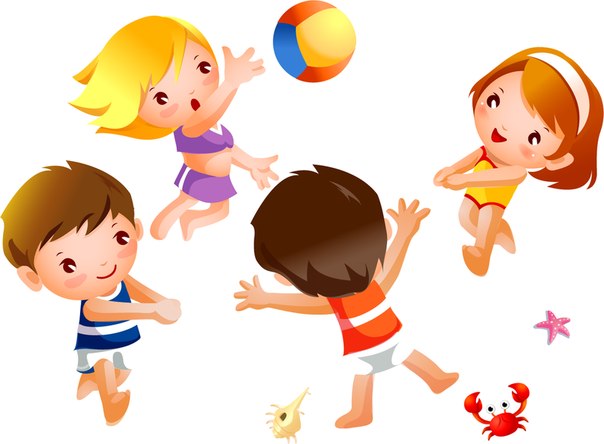 Подготовила и провела:  воспитатель Ганичева Татьяна АнатольевнаЯрославль, 2016